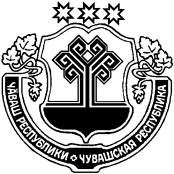 Об отчете  о состоянии оперативно-служебной деятельности отделения полиции по Шемуршинскому району МО МВД РФ «Батыревский»» за 2020 годШемуршинскаое районное Собрание депутатов решило:	Принять к сведению прилагаемый отчет начальника отделения полиции по Шемуршинскому району МО МВД РФ «Батыревский»  об итогах оперативно-служебной деятельности отделения полиции по Шемуршинскому району МО МВД РФ «Батыревский»»  за 2020 год.Глава Шемуршинского района 						Ю.Ф. Ермолаев  									     Приложение                                                                                              к решению Шемуршинского районного собрания депутатов	от 01 апреля 2021  г. № 6.3Информация об итогах оперативно-служебной деятельности отделения полиции  по Шемуршинскому району МО МВД РФ «Батыревский» за 2020 год В течение 12 месяцев  2020 года основные усилия сотрудников отделения полиции по Шемуршинскому району МО МВД России «Батыревский» были сосредоточены на выполнение задач поставленных Директивой Министра внутренних дел Российской Федерации от 30 октября 2019года № 1дсп, а также реализации задач, определенных Посланием Президента Российской Федерации Федеральному Собранию Российской Федерации и Посланием Главы Чувашской Республики Государственному Совету Чувашской Республики.Общий массив зарегистрированных преступных посягательств увеличился на 4,3% (с 93 до 97). Уровень преступности на 10 тыс. населения составил 82,9 % , АППГ – 77,5% (по республике – 107,1%, АППГ – 101,6%). Несмотря на принятые профилактические меры, не удалось предотвратить совершение тяжких преступлений (21 против 8 за АППГ, рост на 162,5%), а также преступлений средней тяжести (23 против 20 за АППГ, рост на 15%). Уменьшился рост повторной преступности на 2,1% (45 против 46 за АППГ), количество противоправных деяний, совершенных лицами, находившимися в состоянии алкогольного опьянения составляет 28 против 35 за АППГ, снижение составляет 20%.					Взаимодействие со средствами массовой информации и институтами гражданского общества.Осуществлялась работа по реализации принципов открытости и публичности деятельности полиции. Всего за 12 месяцев в средствах массовой информации было опубликовано 28 статей, освещающих деятельность полиции, из них 28 – в районной газете Шемуршинские вести, также данная информация дублировалась на сайте администрации Шемуршинского района во вкладке «Отделение полиции».Ответственным за взаимодействие со СМИ осуществляется постоянная работа по мониторингу публикуемой информации с целью выявления фактов публикаций в районных газетах и в сети «Интернет» с содержанием дискредитирующем работу полиции.  	В отчетном периоде в районной газете критических статей в адрес сотрудников отделения не было. Расследование и раскрытие преступлений, их профилактика.Всего расследованием окончено 76 преступлений (АППГ – 77, -1,3%), из них по линии следствия окончено 32 дел (АППГ – 21, +52,4%), дознанием окончено 44  уголовных дел (АППГ – 56, -21,4%).Приостановлено 21 уголовное дело  (АППГ-8).	 Показатель раскрываемости в результате составляет  78,4%, против 90,6% за АППГ. Проведенный анализ показал, что из общего массива приостановленных уголовных дел по линии следствия ОВД, что составляет 19  уголовных дел, основную массу составили  хищения чужого имущества.  – 13 уголовных дел,  процент раскрытия по которым составил 63,2% против 66,7% за АППГ. 	В связи с ростом количества зарегистрированных преступлений, связанных с бесконтактным с мошенничеством, личным составом отделения ведется надлежащая профилактическая работа с населением района по предупреждению преступлений данной категории, а также связанных со сбытом поддельных денежных купюр. Распространены памятки по предупреждению мошеннических действий, в ходе отработки жилого сектора, проводятся рабочие встречи с главами сельских поселений Шемуршинского района, сотрудниками социальных служб, «БУ Шемуршинская РБ». Личный состав отделения полиции еженедельно посещают предприятия и организации, в ходе которых доводится информация о фактах и способах хищений денежных средств с банковских карт. Профилактика правонарушений. Состояние работы по выявлению преступлений превентивной направленности.Деятельность отделения полиции по исполнению административного законодательства проводится в соответствии с приоритетными направлениями деятельности, определенными нормативно-правовыми актами, регламентирующими данное направление деятельности.Отделением полиции проделана работа по выявлению и пресечению административных правонарушений на территории Шемуршинского района.	Всего за январь-декабрь месяц 2020 года без учета ГИБДД выявлено 471 административное правонарушение (АППГ- 646). Из 311  протоколов   для рассмотрения в соответствии с компетенцией, по территориальности направлено: судьям –282, в другие органы уполномоченным рассматривать дела – 28, в другие территориальные органы МВД России на районном  уровне – 1. Должностными лицами принято решения по 160 (АППГ- 338) административным материалам. 								В целях профилактики преступлений, совершаемых в общественных местах и лицами, находящимися в состоянии алкогольного опьянения, проводится постоянная работа по выявлению правонарушений в области антиалкогольного законодательства. 		Сотрудниками в области антиалкогольного законодательства выявлено и  составлено 101 (АППГ- 458). 	В целях профилактического воздействия направленного на предупреждение совершения тяжких и особо тяжких преступлений против жизни и здоровья личности, была продолжена работа по выявлению уголовных посягательств на жизнь и здоровье граждан, по которым возможно применение правовых мер упреждающего характера. Всего за 12 месяцев текущего года зарегистрировано 24 преступления превентивной направленности (АППГ - 25), из них окончено 23 (АППГ – 26), процент раскрытия составляет 100%. Принимаются меры профилактического воздействия на лиц, ранее совершивших преступления. Организован контроль всех лиц, состоящих на учете. В данном направлении ведется взаимодействие с главами сельских поселений, налажена работа Совета профилактики, привлекаются также и члены народной дружины.Начальником ОП лично изучаются дела об административных правонарушениях, проверяется обоснованность возбуждения дела об АП, правильность составления протоколов, полнота сбора материала.										Учетно-регистрационная дисциплина.В отчетном периоде незначительно увеличилось количество зарегистрированных заявлений, сообщений и иной информации о происшествиях. Зарегистрировано 2017 (АППГ – 1765, +14,2%) заявлений и сообщений о происшествиях.В порядке, предусмотренном ст.ст. 144 - 145 УПК РФ, рассмотрено 400 (АППГ - 391, +2,3%) заявлений и сообщений о преступлениях. По результатам их рассмотрения возбуждено  62  (АППГ – 53; +16,9%)  уголовных дела, вынесено 237 (АППГ - 232; +2,1%) постановлений об отказе в возбуждении уголовного дела. Передано по подследственности (подсудности), по территориальности  101 (АППГ - 133; -24,1%) сообщений о преступлениях. В срок до 3-х суток рассмотрено 189 (АППГ - 264, -28,4%) сообщений о преступлениях. От 3 до 10 суток рассмотрено  166 (АППГ - 136), от 10 до 30 суток 20 (АППГ – 16) заявлений.Из-за неполноты собранных материалов и ненадлежащего контроля со стороны заместителей начальника и руководителей подразделений за качеством доследственной проверки материалов за 12 месяцев  2020  года отменено 109 (с учетом повторных 142)  (АППГ – 94 за 2019 год, с учетом повторных - 116)  постановлений об отказе в возбуждении уголовного дела, доля отмененных постановлений об отказе в возбуждении уголовного дела  составила 45,9% (АППГ – 50%).Основными причинами возврата на дополнительную проверку материалов об отказе в возбуждении уголовного дела являются: низкое качество и полнота сбора материала; отсутствие эффективного сопровождения и конкретных указаний от руководителей подразделений не исполнение указаний прокурора в полном объеме.Из отказных материалов за 12 месяцев 2020 года возбуждено 8 уголовных дел (АППГ – 11).Выводы и предложения: В январе 2021 года перед личным составом отделения полиции в качестве приоритетных, определены следующие задачи:- надлежащее исполнение требований приказа МВД России №736 от 29.08.2014г. - выявление административных правонарушений по «антиалкогольным» статьям, инициативное выявление преступлений превентивной направленности, что послужит профилактикой совершения тяжких и особо тяжких преступлений против жизни и здоровья граждан;- раскрытие неочевидных преступлений, а также преступлений прошлых лет, зарегистрированных на территории района;- улучшить качество расследования уголовных дел по направлению дознания;- обеспечение спокойствия граждан, как в жилом секторе, так и в общественных местах, профилактика тяжких и особо тяжких преступлений против личности;- принять меры, направленные на совершенствование профилактики безнадзорности и правонарушений несовершеннолетних, защиты их прав и законных интересов.- надлежащее проведение сверок членами комиссии с источниками информации о преступлениях, об административных правонарушениях, о происшествиях.  Учитывая вышеизложенное целесообразно:- с личным составом отделения полиции дополнительно изучить в системе служебно-боевой подготовки нормативно-правовые акты, регламентирующие учетно-регистрационную деятельность с занесением записей в тетради;- руководителям подразделений принять меры по стабилизации обстановки, по упущенным направлениям деятельности; - обеспечить постоянный контроль за разрешением материалов проверок, особое внимание обращать на качество и соблюдение сроков при рассмотрении заявлений и сообщений о преступлениях и обеспечение иных прав граждан;- принять меры по снижению доли отмененных постановлений об отказе в возбуждении уголовного дела; - вести целенаправленную профилактическую работу с лицами, ранее судимыми за совершение краж, проводить отработку данных лиц на предмет их  причастности  к совершению неочевидных преступлений, зарегистрированных на территории района;- проанализировать приостановленные уголовные дела, определить наиболее перспективные к раскрытию и организовать комплекс оперативно-розыскных мероприятий по установлению лиц, их совершивших.ЧЁВАШ РЕСПУБЛИКИШЁМЁРШЁ РАЙОН,ЧУВАШСКАЯ РЕСПУБЛИКАШЕМУРШИНСКИЙ РАЙОНШЁМЁРШЁ РАЙОН,ДЕПУТАТСЕН ПУХЁВ,ЙЫШЁНУ«     »   __________ 2021  № ___Шёмёршё ял.ШЕМУРШИНСКОЕ РАЙОННОЕСОБРАНИЕ ДЕПУТАТОВРЕШЕНИЕ «01» апреля 2021 г. № 6.3село Шемурша